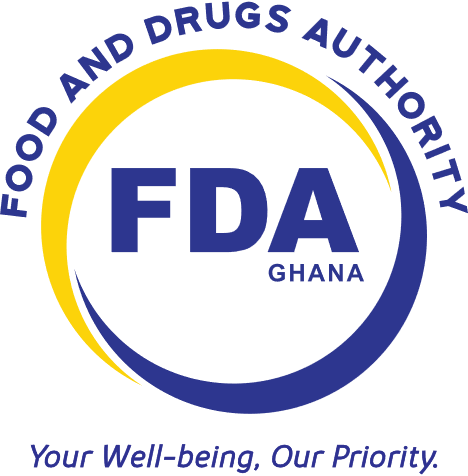 FOOD AND DRUGS AUTHORITYGUIDELINES FOR THE REGISTRATION OF COSMETICS AND HOUSEHOLD CHEMICAL SUBSTANCES Document No.		: FDA/MCH/CHC/GL-RCH/2013/02Date of First Adoption	: 1st February, 2013Date of Issue			: 1st March, 2013Version No.			: 01TABLE OF CONTENTS1.0  INTRODUCTION			…	…	…	…	…	…	 3	1.1  SCOPE					…	…	…	…	…	…	 32.0  DEFINITION OF TERMS		…	…	…	…	…	…	 42.1  CRITERIA FOR APPLICANT		…	…	…	…	…	…	 52.2  RESPONSIBILITY OF APPLICANT	…	…	…	…	…	…	 63.0  REQUIREMENTS			…	…	…	…	…	…	 63.1	GENERAL REQUIREMENTS	          …	…	…	…	…	 6	3.1.1 New Registration	 	…	…	…	…	…	 6	3.1.2 Registration variation		…	…	…	…	…	 7	3.1.3 Re-registration		…	…	…	…	…	 73.2	SPECIFIC REQUIREMENTS	 	…	…	…	…	…	 84.0	SANCTION AND PENALTIES 		…	…	…	…	…	 9 1.0 INTRODUCTIONThis guideline is intended to assist applicants to make sure that the products theymanufacture and apply for registration meet the requirements of the Food and Drugs Authority (FDA). This is in accordance with provisions of the Public Health Act 2012, Act 851which among other things prescribes conditions of registration of cosmetics inGhana.The primary goal of the Food and Drugs Authority is to implement an efficient regulatory control system without compromising consumer safety. This regulatory system should be easy for both the industry and Authority to implement and evaluate.This guideline describes the requirements for registration and explains how applications are made to the FDA for the registration of cosmetics and household chemical substances.Consumer safety is the fundamental principle of cosmetic and household chemical substance registration. The FDA through the registration process gather adequate information for evaluation and assessment on the quality and safety of cosmetics and household chemical substances.1.1  SCOPEIn pursuance of Section 118 of the Public Health Act 2012, (Act 851) these Guidelines are hereby made to provide guidance to applicants on the procedures and requirements for the registration of cosmetics and household chemical substances.Applicants are encouraged to familiarize themselves with this document and the law before completing the application form. 2.0 DEFINITIONS OF TERMSIn these Guidelines, unless the context otherwise requires,“Product”  means a cosmetic, household chemical substance, “Household Chemical Substance” means a substance or mixture of substances packaged for use in a domestic or office setting as a germicide, an antiseptic, disinfectant, pesticide, insecticide, vermicide, rodenticide, detergent or any other substance or mixture of substances declared by the Minister, after consultation with the Authority, to be a chemical substance.“Cosmetic”  includes a substance or mixture of substances manufactured, sold, or represented for use in cleansing, improving or altering the complexion, skin, hair, eyes or teeth and includes deodorants and perfumes. "Authority" means the Food and Drugs Authority“Claim” means any message or representation including pictorial,graphic, symbolic or any form of representation, which states, suggests orimplies that a cosmetic or household chemical substance has particular characteristics relating to its origin, function, nature, composition or any other characteristics‘‘Container’’ means a bottle, jar, box, packet, sachet or other receptaclewhich contains or is to contain a cosmetic"Flavour" means a substance used as an ingredient of cosmetic solelyto impart taste to the product“Fragrance” means a substance used as an ingredient of cosmetic solelyto impart odour to the product“Ingredient of a cosmetic or household chemical substance” means any substance which is a component of a cosmetic or household chemical substance and includes colouring agents, botanicals, fragrance and flavour;“Label of a cosmetic or household chemical substance” means any tag, brand, mark, pictorial or other descriptive matter, written, printed, stenciled, marked, embossed or impressed on or attached to a container of any cosmetic or household chemical substance“Manufacture of cosmetic or household chemical substance”” means and includes all operations involved in the production, processing, compounding, formulating, filling, refining, transforming, packing, packaging, repackaging and labelling of cosmetics or household chemical substances“Manufacturer” means a Registrant (Market Authorization Holder)engaged in the manufacture of cosmetics or household chemical substances“Package” means any box, packet or any other article in which one ormore containers of cosmetics are to be enclosed in one or more otherboxes, packets or article in question, the collective number thereof;“Variation” means a change in the indication(s), recommendation(s), classification, colour scheme, product features for a previously registered cosmetic or household chemical substance being marketed under the same name in . A variation also includes, but is not limited to, a change in the product name, site of manufacture and/or list of ingredients.“Product variants” means a range of cosmetics or household chemical substance produced by the same manufacturer in the same site, similar in composition and intended for the same use but available in different colours, fragrances, flavours and container shapes“Banned Ingredient” means a substance which is forbidden to be acomponent of a cosmetic or household chemical substance"Applicant/Licence Holder" Means any person who may either be the trademark owner or person authorized by him, who has rights to sell a product and is responsible for placing the product on the Ghanaian market. Representatives of licence holders may not hold themselves as applicants unless they own the product."Locally manufactured products" The manufacturing carried out by the local firm in the country of origin to whose order and specifications the product is manufactured and distributed."Local agent" The local firm who is authorized in writing by a foreign manufacturer or applicant to be the holder of the registration certificate and be responsible for all matters pertaining to the registration of the product.2.1 Criteria of applicantThe local agent for product registration must be a company incorporated in Ghana. 2.2 Responsibility of applicantThe applicant shall be responsible for the product and all information supplied in support of his application for registration of the product.Note:Any product, that is intended to treat, prevent or alleviate disease, defects, injuries or is otherwise intended to affect the structure or functions of the human body, and which contains  ingredients which may have therapeutic effects shall be considered to be a drug and shall, therefore, have to comply with the drug provisions and  regulations and be registered as a drug.3. REQUIREMENTS3.1 General Requirements3.1.1.    New Registration(i)	All applications and supporting documents shall be in English and legible. Where 	material is not originally in English, a copy in the original language and a full 	translation should be submitted, the accuracy of the translation is the 	responsibility of the applicant. Authentication of the translation has to be done at 	the nearest Ghana Embassy or by an authorised issuing authority in the country 	from where the document originates. Reports submitted only in a language other 	than English will not be accepted.(ii)	An application for the registration of a cosmetic or household chemical substance either locally manufactured or imported, shall be made in writing.    (iii)	  	An application form shall be completed in accordance with the sequence of   	   appendices and shall be dated, signed and stamped by the applicant/licence 	   holder.(iv)	Dossiers should be securely bound and arranged sequentially and should be 	submitted in separate bound volumes. Certificates of analysis attached to dossiers should clearly state key ingredients used in the formulation of products. (v)	If the applicant is a foreign company, it shall appoint a local agent through whom the application shall be submitted.(vi)  	The local agent shall be a registered company or an accredited manufacturer’s representative registered in .(vii)	Applications shall be accompanied by:  A duly signed covering letter   Two (2) completed application forms   Samples of the product in the final package as specified in the Authority's    	sample Schedule.  All supporting documents as specified on the application form  Non-refundable application fee as specified in the Authority’s fee   	schedule. (viii) 	The Authority shall approve the application before any importation of the product shall be made into the country other than those used as samples for the purpose of this application.3.1.2.  Registration Variation(i) 	An application for a variation of the registration of a product prior to its re-registration becoming due may be made to the Authority.(ii)	 The application shall be accompanied by:a) A duly signed covering letter b) Documentation in support of the variation  c) Samples reflecting the variation as specified in the Authority’s sample Schedule.d) A non-refundable variation fee as specified in the Authority’s fee schedule.(iii) 	This variation shall be approved by the Authority before any importation of the varied product shall be made into the country, other than those used as samples for the purpose of this application.3.1.3.    Re-Registration(i)	An application for the re-registration of a cosmetic or household chemical substance shall be made 3 (three) months before expiration of the last registration.(ii) 	The application shall be accompanied by:A covering letter Supporting documentation for any variations since the product was last registered   Samples of the product in the final package as specified in the Authority’s sample        Schedule.   Non-refundable application fee as specified in the Authority's fee Schedule.(iii) 	The re-registration shall be approved by the Authority before any importation of   the product shall be made into the country, other than those used as samples for the purpose of this application.3.2.   SPECIFIC REQUIREMENTS3.2.1	The presentation of the product shall not have any resemblance in spelling, pronunciation of name and packaging to another product  previously registered by the Authority.3.2.2  Samples submitted for registration shall be in the final package proposed for marketing of the product in  and shall have 60% of its shelf-life remaining. This notwithstanding, products with a shelf life of less than 24 months shall have at least 80% of its shelf life remaining at the time of submission.  3.2.3  If a product  is manufactured on contract, evidence of the contract shall be produced in the documentation submitted. This shall be clearly stated on the label of the product. 3.2.4  All documentation submitted shall be in English, and must be legibly printed and 	not hand written.3.2.5  All samples of products  submitted shall conform to current labeling regulations.   3.2.6  For locally manufactured products, the original certificate of analysis issued by a  recognized public analyst shall be submitted.3.2.7  For imported products, an appropriate certificate of analysis of the finished product  shall be submitted. 3.2.8  Supporting evidence shall be submitted for any special labeling claims.3.2.9	In addition to stating the specific enzymes used in the formulation of powder 	detergents, adequate documentation should be submitted to justify the mode of	culturing and/or synthesis of enzymes used in the formulation of washing 	powder detergents3.2.10  The Authority, in considering an application shall,(i) require the applicant to provide such other information, as may be              necessary, to enable it reach a decision.  (ii) satisfy itself that there is need to have the product registered. (iii) consult, when necessary, with other bodies and experts with knowledge of 		     the product.(iv) request the local agent to satisfy the Authority that it has the resources and facilities to execute an effective recall of the product if the need arises.3.2.11  Where the Authority is satisfied that there is the need to register the product  and all certificate of registration, subject to such conditions as may be   prescribed by the Authority from time to time.3.2.12  If the product is manufactured on contract basis, evidence of the contract shall 	be submitted. This information shall be clearly stated on the product label and 	package insert.3.2.13  The registration of product under these regulations, unless otherwise revoked,  shall be valid for a period of 3 years and may be renewed.3.2.14  The Authority shall publish annually a notice in the Gazette notifying the  	 registration  of the product under these regulations.3.2.15  An appeal for the review of an application can be made in writing not later than 21 (twenty one) days to the Minister and this shall be accompanied with an  appropriate fee. 4.0   	SANCTIONS AND PENALTIES4.1 	The Authority may cancel the registration of a product, if:(i) the grounds on which the product was registered is later found to be false or  incomplete.(ii) the circumstances under which the product was registered no longer exist. (iii) any of the provisions under which the product was registered has been  contravened.(iv) the standard of quality, safety and efficacy, as prescribed in the      documentation for registration, is not being complied with. (v) the premises in which the product, or part thereof, is manufactured, assembled,  packaged or stored by, or on behalf of the holder of the certificate of registration, are unsuitable. 4.2	Where the registration of a product is suspended or cancelled, the Authority shall cause its recall from circulation and shall accordingly cause the suspension, cancellation or recall to  be published in the Gazette. 4.3 Restricted Cosmetics/ Household chemical substancesProducts containing steroids are considered as drugs and shall not	be permitted in cosmetics.Banned/hazardous substances shall not form part of ingredientBanned SubstancesAny product containing a banned substance shall be confiscated and destroyed at cost to the applicant and attract a penalty.Schedule 2 BANNED SUBSTANCESIodochlorhydroxyquinoline and its derivatives (0.1-0.5%)Methaqualone and its saltsPhenylbutazone, its salts and derivativesAll mercury-based productsHydroquinones and its derivativesSercobarbital (Quinalbarbitone)DichlorvosOrganochloridesPersistent Organic pollutantsRefer to (GS 227-2:2017) Ghana Standard for List of substancesDiethylene glycol (DEG)